MINISTERO DELL’ ISTRUZIONE, DELL’UNIVERSITA’ E DELLA RICERCA UFFICIO SCOLASTICO REGIONALE PER LA PUGLIAIstituto Comprensivo “San Giuseppe da Copertino” -  CopertinoVia Mogadiscio 49  - 73043 Copertino (LE) - Codice Meccanografico:LEIC865009Tel. e Fax: 0832.947164 –C.F.80010740753E-mail: leic865009@istruzione.it - leic865009@pec.istruzione.it - Sito: www.polo3copertino.itAllegato 2Consenso al trattamento dei dati personali (D.Lgs. n. 196/2003)Il sottoscritto esprime il proprio consenso affinché i dati contenuti nella presente richiesta possano essere trattati nel rispetto del D.Lgs. n. 196/2003 e successive modifiche per gli adempimenti connessi alla presente procedura.Data	/	/		Firma  Allegato 3DICHIARAZIONE SOSTITUTIVA DI CERTIFICAZIONE(Art. 46 del D.P.R. n. 445 del 28 dicembre 2000)Il / La sottoscritto/a  						 nato/a a			prov.			 il	Codice fiscale  				 residente a		prov.  		via				n			 Tel	/	cellulare	/				 Indirizzo e-mail  						consapevole delle sanzioni penali nel caso di dichiarazioni non veritiere, di formazione o uso di atti falsi, richiamate dall’art. 76 del D.P.R. 445/2000, nonché, qualora da un controllo effettuato emerga la non veridicità del contenuto di taluna delle dichiarazioni rese, della decadenza dai benefici conseguenti alla dichiarazione stessa, con riferimento alla domanda di partecipazione alle procedure di selezione finalizzate all’attribuzione dell’incarico di docente per la realizzazione del progetto curricolare di lingue straniere: spagnoloDICHIARAche le informazioni contenute nell’istanza di candidatura e nel curriculum vitae    corrispondono a verità e SI RISERVA di esibire, se richieste, relative certificazioni dei titoli menzionati.Data		Firma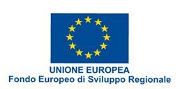 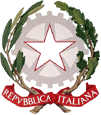 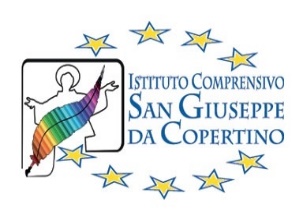 